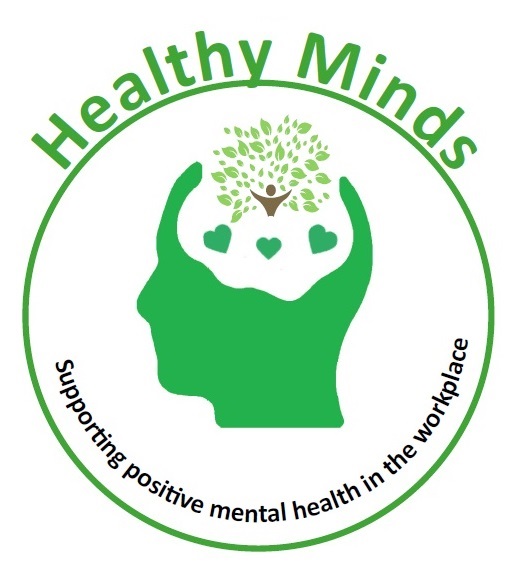 The Healthy Minds Group is all about supporting positive mental health in the workplace, and encourages LCC staff to make time for their mental health. The group meets once a month and creates a safe, non-judgemental space.Employees are entitled to time off to attend these meetings (up to 2 hours per month). If you would like to attend, please contact us at Healthy.Minds@leeds.gov.uk so we know you are coming and can add you to our mailing list. Future meetings Future meetings Future meetings Date TimeVenue Tues 24th January 10.30 – 12.00The Millennium Room, The Carriageworks TheatreFri 17th February 2.30 – 4.00 The Millennium Room, The Carriageworks TheatreThurs 16th March  10.30 – 12.00Room 1,  The Carriageworks TheatreMon 10th April 11 – 12.30 The Millennium Room, The Carriageworks TheatreTues 9th May 12 – 1.30 The Millennium Room, The Carriageworks TheatrePlease email Healthy.Minds@leeds.gov.uk to be added to our mailing list andstay up to date with all meeting arrangements.  Please email Healthy.Minds@leeds.gov.uk to be added to our mailing list andstay up to date with all meeting arrangements.  Please email Healthy.Minds@leeds.gov.uk to be added to our mailing list andstay up to date with all meeting arrangements.  